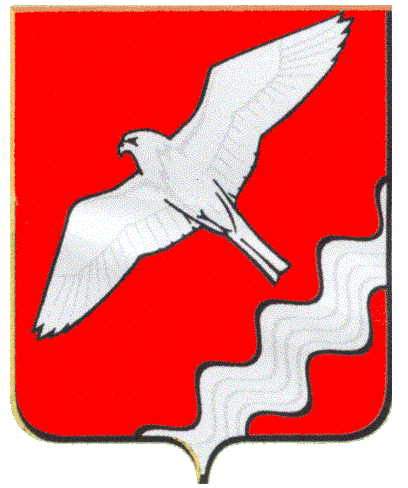 ДУМА МУНИЦИПАЛЬНОГО ОБРАЗОВАНИЯ КРАСНОУФИМСКИЙ ОКРУГ ТРИНАДЦАТОЕ ЗАСЕДАНИЕ  ШЕСТОГО СОЗЫВАРЕШЕНИЕот 27. 09. 2018 г.  № 92г. Красноуфимск          С целью совершенствования порядка регулирования землепользования и застройки на территории населенных пунктов  Муниципального образования Красноуфимский округ, реализации прав и законных интересов граждан, в соответствии со ст. 31, 32, 33, 35 Градостроительного кодекса РФРЕШИЛА:	1. Внести  изменения  в   карты градостроительного зонирования в границах населенных пунктов  Муниципального образования  Красноуфимский округ, утвержденных решениями Думы МО Красноуфимский округ от 25.10.2012 г. №56, от 05.04.2013 г. №108, связанных с уточнением размещения территориальных зон в населенных пунктах: с.Большой Турыш (приложение №1), с.Русская Тавра (приложение №2), д.Новый Бугалыш (приложение №3), д.Марийский Усть-Маш (приложение №4), с.Чувашково (приложение №5), д.Зауфа (приложение №6), с.Чатлык (приложение №7), пгт.Натальинск (приложение №8), с.Криулино  (приложение №9), с.Сарсы-Вторые (приложение №10), д.Озерки (приложение №11).         2. Опубликовать настоящее решение в газете «Вперед» и на официальном сайте МО Красноуфимский округ. 3. Контроль за выполнением данного решения возложить на постоянную депутатскую комиссию по экономической политике, бюджету и налогам (Боровков А.Ф.).Председатель ДумыМуниципального образованияКрасноуфимский округ	М.В. БормотоваГлава Муниципального образованияКрасноуфимский округ                                                                О.В. РяписовПриложение № 1к решению Думы МОКрасноуфимский округ                                                                                          от 27.09.2018 № 92Измененияв карту градостроительного зонирования  в части изменения границ территориальных зонв населенном пункте село Большой ТурышПриложение № 2к решению Думы МОКрасноуфимский округ                                                                                          от 27.09.2018 № 92 Измененияв карту градостроительного зонирования  в части изменения границ территориальных зонв населенном пункте село Русская ТавраПриложение № 3к решению Думы МОКрасноуфимский округ                                                                                          от  27.09.2018 № 92Измененияв карту градостроительного зонирования  в части изменения границ территориальных зонв населенном пункте деревня Новый БугалышПриложение № 4к решению Думы МОКрасноуфимский округ                                                                                          от  27.09.2018 № 92Измененияв карту градостроительного зонирования  в части изменения границ территориальных зонв населенном пункте деревня Марийский Усть-МашПриложение № 5к решению Думы МОКрасноуфимский округ                                                                                          от  27.09.2018 № 92Измененияв карту градостроительного зонирования  в части изменения границ территориальных зонв населенном пункте село ЧувашковоПриложение № 6к решению Думы МОКрасноуфимский округ                                                                                          от  27.09.2018 № 92Измененияв карту градостроительного зонирования  в части изменения границ территориальных зонв населенном пункте деревня ЗауфаПриложение № 7к решению Думы МОКрасноуфимский округ                                                                                          от   27.09.2018 № 92Измененияв карту градостроительного зонирования  в части изменения границ территориальных зонв населенном пункте село ЧатлыкПриложение № 8к решению Думы МОКрасноуфимский округ                                                                                          от  27.09.2018 № 92Измененияв карту градостроительного зонирования  в части изменения границ территориальных зонв населенном пункте пгт. НатальинскПриложение № 9к решению Думы МОКрасноуфимский округ                                                                                          от  27.09.2018 № 92Измененияв карту градостроительного зонирования  в части изменения границ территориальных зонв населенном пункте село КриулиноПриложение № 10к решению Думы МОКрасноуфимский округ                                                                                          от  27.09.2018 № 92Измененияв карту градостроительного зонирования  в части изменения границ территориальных зонв населенном пункте село Сарсы-ВторыеПриложение № 11к решению Думы МОКрасноуфимский округ                                                                                          от   27.09.2018 № 92Измененияв карту градостроительного зонирования  в части изменения границ территориальных зонв населенном пункте деревня ОзеркиО внесении изменений в  карты градостроительного зонирования в границах населенных пунктов Муниципального образования Красноуфимский округп/п №Местонахождение земельного участкаИзменение в наименовании территориальной зоны1Земельный участок,  расположенный по ул.Новая, дом 6, для  формирования земельного участка под амбулаторно-поликлинические учрежденияЗону образовательных учреждений (индекс «О-3») в зону учреждений здравоохранения и социальной защиты (индекс «О-2»)2Земельный участок,    расположенный по ул.Новая, дом 5  Зону  учреждений здравоохранения и социальной защиты (индекс «О-2») в зону  образовательных учреждений (индекс «О-3»);п/п №Местонахождение земельного участкаИзменение в наименовании территориальной зоны1Земельный участок, расположенный ориентировочно в 60м на северо-запад от земельного участка по ул.Заречная, д.2  площадью 11 070 кв.м.,  для сенокошенияЗону открытого природного ландшафта (индекс «Р-4»)  в зону объектов сельскохозяйственного производства IV-V класса опасности (индекс «СХ-3») п/п №Местонахождение земельного участкаИзменение в наименовании территориальной зоны1Земельный участок, расположенный в юго-западной части населенного пункта, по четной стороне ул.Центральная, площадью ориентировочно 13 га, для сенокошенияЗону садовых некоммерческих товариществ (индекс «СХ-1») в зону объектов сельскохозяйственного производства IV-V класса опасности (индекс «СХ-3») с учетом требований ст.65 Водного кодекса РФ (Водоохранные зоны и прибрежные защитные полосы)п/п №Местонахождение земельного участкаИзменение в наименовании территориальной зоны1Земельный участок, расположенный ориентировочно в 85м на юго-запад от жилого дома №19 по ул.Центральная, площадью ~2 240 кв.м, под огородничествоЗону открытого природного ландшафта (индекс «Р-4») в зону в зону  застройки индивидуальными жилыми домами (индекс «Ж-2»)п/п №Местонахождение земельного участкаИзменение в наименовании территориальной зоны1Земельный участок, граничащий на  северо-западе с ул.Набережной, на северо-востоке с ул.Советской, с южной, восточной и западной сторон ограничен водоохраной зоной Зону открытого природного ландшафта (индекс «Р-4») в зону застройки индивидуальными жилыми домами (индекс «Ж-2») с учетом требований ст.65 Водного кодекса РФ (Водоохранные зоны и прибрежные защитные полосы)п/п №Местонахождение земельного участкаИзменение в наименовании территориальной зоны1Земельный участок, расположенный в 25 м на юго-запад от земельного участка по ул.Кирова, дом 1А, с ориентировочной площадью 2335 кв.м., ограниченный зоной затопления  паводковыми водами,  под стоянку грузового транспорта Зону озеленения специального назначения (индекс «С-1») в зону производственно-коммунальных объектов  IV-V класса опасности (индекс «П-2»)п/п №Местонахождение земельного участкаИзменение в наименовании территориальной зоны1Земельный участок, граничащий с севера с участками по ул.Свободы, с востока – участок по ул.Ленина, дом 33, с юга – водоохранная зона реки Чатлык, площадью ориентировочно 3500 кв.м. Зону открытого природного ландшафта (индекс «Р-4») в зону в зону застройки индивидуальными жилыми домами (индекс «Ж-2») с учетом требований ст.65 Водного кодекса РФ (Водоохранные зоны и прибрежные защитные полосы)п/п №Местонахождение земельного участкаИзменение в наименовании территориальной зоны1Земельные участки, расположенные по адресу: ул.Советская, дома №№19,21,23,25,27,29,31; ул.Ленина, д.57 и д.64 Зону застройки индивидуальными жилыми домами (индекс «Ж-2») в зону застройки малоэтажными домами (индекс «Ж-1»)п/п №Местонахождение земельного участкаИзменение в наименовании территориальной зоны1Земельный участок, расположенный по адресу: ул.Солнечная, дом 1а, разрешенное использование: для ведения личного подсобного хозяйства, с увеличением площади ориентировочно до 1400 кв.м. Зону объектов сельскохозяйственного производства IV-V класса опасности (индекс «СХ-3») и зону озеленения специального назначения (индекс «С-1») в зону  застройки индивидуальными жилыми домами (индекс «Ж-2»)п/п №Местонахождение земельного участкаИзменение в наименовании территориальной зоны1Земельный участок, расположенный в северной части населенного пункта и граничащий с севера с охранной зоной линии электропередач, с юга – водоохранная зона, с запада – грунтовая дорога, с востока – земельные участки по ул.Заречная, дома №1 и №2, площадью ориентировочно 1,0 га Зону открытого природного ландшафта (индекс «Р-4») в зону застройки индивидуальными жилыми домами (индекс «Ж-2») с учетом требований ст.65 Водного кодекса РФ (Водоохранные зоны и прибрежные защитные полосы)п/п №Местонахождение земельного участкаИзменение в наименовании территориальной зоны1Земельный участок площадью ~10000 кв.м., расположенный в северной части населенного пункта возле поворота на ул.Новая,  для размещения деревообрабатывающего производстваЗону  коммунально-складских  объектов  (индекс «П-3») в зону производственно-коммунальных объектов IV-V класса опасности (индекс «П-2»)